		1. Sundby troppen.	Hej Spejdere.Så er der lidt at lave i juleferien, når I alligevel keder jer og savner spejdermøderne.På hjemmespejd.dk finder I en masse opgaver som kan løses hjemme og alene.Tilbuddet går ud på, at du skal løse min. 10 af de opgaver der står nedenfor, for at få mærket. Sidste frist for at løse opgaverne er d. 2. januar.Du skal sende et billede/video/tekst af din opgave, til Katja på sms eller på snapchat, husk at skrive opgavenr.Disse 3 opg. skal løses for at få mærket: opg 21, 39 og påskespejd opg. 2Du kan vælge imellem disse opgaver:3, 11, 20, 22, 25, 27, 29, 32, 33, 35, 40, 44, 45, 48, 49, 51, 53, 54, 57, 58, 62, 67, 71, 73, 75, 76, 78, 81, 82, 83, 85, 89, 93,expert opg. 9, 14 ekstra opg. coronaHåber at se lidt fra jer i ferien. Spejderhilsen Anders og Katja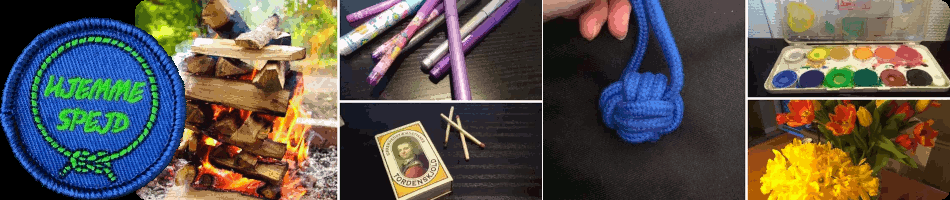 